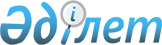 О городском бюджете на 2023-2025 годыРешение Арысского городского маслихата Туркестанской области от 26 декабря 2022 года № 32/162-VІІ
      Примечание ИЗПИ!
      Настоящее решение вводится в действие с 01.01.2023.
      В соответствии с пунктом 2 статьи 9, пунктом 2 статьи 75 Бюджетного кодекса Республики Казахстан, подпунктом 1) пункта 1 статьи 6 Закона Республики Казахстан "О местном государственном управлении и самоуправлении в Республике Казахстан", маслихат города Арыс РЕШИЛ:
      1. Утвердить городской бюджет города Арыс на 2023-2025 годы согласно приложениям 1, 2 и 3 соответственно, в том числе на 2023 год в следующих объемах:
      налоговые поступления – 3 295 649 тысяч тенге;
      неналоговые поступления – 62 500 тысяч тенге;
      поступления от продажи основного капитала – 129 125 тысяч тенге;
      поступления трансфертов – 7 371 077 тысяч тенге;
      2) затраты – 11 056 899 тысяч тенге;
      3) чистое бюджетное кредитование – 15 094 тысяч тенге;
      бюджетные кредиты – 25 875 тысяч тенге;
      погашение бюджетных кредитов – 10 781 тысяч тенге;
      4) сальдо по операциям с финансовыми активами – 0;
      приобретение финансовых активов – 0;
      поступления от продажи финансовых активов государства – 0;
      5) дефицит (профицит) бюджета – - 213 642 тысяч тенге;
      6) финансирование дефицита (использование профицита) бюджета – 213 642 тысяч тенге;
      поступление займов – 25 875 тысяч тенге;
      погашение займов – 10 782 тысяч тенге;
      используемые остатки бюджетных средств – 198 549 тысяч тенге.
      Сноска. Пункт 1 - в редакции решения Арысского городского маслихата Туркестанской области от 15.12.2023 № 10/62-VІІІ (вводится в действие с 01.01.2023).


      2. Установить на 2023 год норматив распределения общей суммы поступлений корпоративного подоходного, индивидуального подоходного налогов и социального налога:
      по корпоративному подоходному налогу с юридических лиц, за исключением поступлений от субъектов крупного предпринимательства и организаций нефтяного сектора и индивидуальному подоходному налогу с доходов иностранных граждан, не облагаемых у источника выплату в городской бюджет 50 процентов, в областной бюджет 50 процентов, по индивидуальному подоходному налогу с доходов, облагаемых у источника выплаты в городской бюджет 50 процентов, в областной бюджет 50 процентов, по социальному налогу в городской бюджет 50,0 процентов, в областной бюджет 50,0 процентов, индивидуальному подоходному налогу с доходов , не облагаемых у источника выплату в городской бюджет 100,0 процентов.
      3. Утвердить резерв акимата города на 2023 год в сумме 12 000 тысяч тенге.
      4. Утвердить согласно приложению 4 перечень городских бюджетных программ развития и бюджетных инвестиционных проектов и программ на 2023 год.
      5. Настоящее решение вводится в действие с 1 января 2023 года. Городской бюджет на 2023 год
      Сноска. Приложение 1 - в редакции решения Арысского городского маслихата Туркестанской области от 15.12.2023 № 10/62-VІІІ (вводится в действие с 01.01.2023). Городской бюджет на 2024 год Городской бюджет на 2025 год Перечень городских бюджетных программ развития и бюджетных инвестиционных проектов и программ на 2023 год
      Сноска. Приложение 4 - в редакции решения Арысского городского маслихата Туркестанской области от 15.12.2023 № 10/62-VІІІ (вводится в действие с 01.01.2023).
					© 2012. РГП на ПХВ «Институт законодательства и правовой информации Республики Казахстан» Министерства юстиции Республики Казахстан
				
      Секретарь городского маслихата

А.Байтанаев
Приложение 1 к решению 
маслихата города Арыс
от 26 декабря 2022 года 
№ 32/162-VІІ
Категория Наименование
Категория Наименование
Категория Наименование
Категория Наименование
Категория Наименование
Сумма, тысяч тенге
Класс
Класс
Класс
Класс
Сумма, тысяч тенге
Подкласс
Сумма, тысяч тенге
1
1
1
2
2
3
1. Доходы
1. Доходы
10858351
1
Налоговые поступления
Налоговые поступления
3295649
01
Подоходный налог
Подоходный налог
1652248
1
Корпоративный подоходный налог
Корпоративный подоходный налог
283054
2
Индивидуальный подоходный налог
Индивидуальный подоходный налог
1369194
03
Социальный налог
Социальный налог
704928
1
Социальный налог
Социальный налог
704928
04
Hалоги на собственность
Hалоги на собственность
804550
1
Hалоги на имущество
Hалоги на имущество
629710
3
Земельный налог
Земельный налог
29506
4
Hалог на транспортные средства
Hалог на транспортные средства
144851
5
Единый земельный налог
Единый земельный налог
483
05
Внутренние налоги на товары, работы и услуги
Внутренние налоги на товары, работы и услуги
61223
2
Акцизы
Акцизы
7137
3
Поступления за использование природных и других ресурсов
Поступления за использование природных и других ресурсов
37509
4
Сборы за ведение предпринимательской и профессиональной деятельности
Сборы за ведение предпринимательской и профессиональной деятельности
16577
08
Обязательные платежи, взимаемые за совершение юридически значимых действий и (или) выдачу документов уполномоченными на то государственными органами или должностными лицами
Обязательные платежи, взимаемые за совершение юридически значимых действий и (или) выдачу документов уполномоченными на то государственными органами или должностными лицами
72700
1
Государственная пошлина
Государственная пошлина
72700
2
Неналоговые поступления
Неналоговые поступления
62500
01
Доходы от государственной собственности
Доходы от государственной собственности
41775
3
Дивиденды на государственные пакеты акций, находящиеся в государственной собственности
Дивиденды на государственные пакеты акций, находящиеся в государственной собственности
307
5
Доходы от аренды имущества, находящегося в государственной собственности
Доходы от аренды имущества, находящегося в государственной собственности
41458
7
Вознаграждения по кредитам, выданным из государственного бюджета
Вознаграждения по кредитам, выданным из государственного бюджета
10
03
Поступления от государственных закупок, организованных государственными учреждениями, финансируемыми из государственного бюджета 
Поступления от государственных закупок, организованных государственными учреждениями, финансируемыми из государственного бюджета 
618
1
Поступления от государственных закупок, организованных государственными учреждениями, финансируемыми из государственного бюджета
Поступления от государственных закупок, организованных государственными учреждениями, финансируемыми из государственного бюджета
618
04
Штрафы, пени, санкции, взыскания, налагаемые государственными учреждениями, финансируемыми из государственного бюджета, а также содержащимися и финансируемыми из бюджета (сметы расходов) Национального Банка Республики Казахстан
Штрафы, пени, санкции, взыскания, налагаемые государственными учреждениями, финансируемыми из государственного бюджета, а также содержащимися и финансируемыми из бюджета (сметы расходов) Национального Банка Республики Казахстан
63
1
Штрафы, пени, санкции, взыскания, налагаемые государственными учреждениями, финансируемыми из государственного бюджета, а также содержащимися и финансируемыми из бюджета (сметы расходов) Национального Банка Республики Казахстан, за исключением поступлений от организаций нефтяного сектора, в Фонд компенсации потерпевшим, Фонд поддержки инфраструктуры образования и Специальный государственный фонд
Штрафы, пени, санкции, взыскания, налагаемые государственными учреждениями, финансируемыми из государственного бюджета, а также содержащимися и финансируемыми из бюджета (сметы расходов) Национального Банка Республики Казахстан, за исключением поступлений от организаций нефтяного сектора, в Фонд компенсации потерпевшим, Фонд поддержки инфраструктуры образования и Специальный государственный фонд
63
06
Прочие неналоговые доходы
Прочие неналоговые доходы
20044
1
Прочие неналоговые доходы
Прочие неналоговые доходы
20044
3
Поступления от продажи основного капитала
Поступления от продажи основного капитала
129125
01
Продажа государственного имущества, закрепленного за 
государственными учреждениями
Продажа государственного имущества, закрепленного за 
государственными учреждениями
33100
1
Продажа государственного имущества, закрепленного за государственными учреждениями
Продажа государственного имущества, закрепленного за государственными учреждениями
33100
03
Продажа земли и нематериальных активов
Продажа земли и нематериальных активов
96025
1
Продажа земли
Продажа земли
96025
Поступления трансфертов
Поступления трансфертов
7371077
4
Поступления трансфертов 
Поступления трансфертов 
7371077
02
Трансферты из вышестоящих органов государственного управления
Трансферты из вышестоящих органов государственного управления
7371077
2
Трансферты из областного бюджета
Трансферты из областного бюджета
7371077
Функциональная группа Наименование
Функциональная группа Наименование
Функциональная группа Наименование
Функциональная группа Наименование
Функциональная группа Наименование
Сумма, тысяч тенге
Функциональная подгруппа
Функциональная подгруппа
Функциональная подгруппа
Функциональная подгруппа
Сумма, тысяч тенге
Администратор бюджетных программ
Администратор бюджетных программ
Администратор бюджетных программ
Сумма, тысяч тенге
Программа
Программа
Сумма, тысяч тенге
1
1
1
1
2
3
2. Затраты
11056899
01
Государственные услуги общего характера
860954
1
Представительные, исполнительные и другие органы, выполняющие общие функции государственного управления
330319
112
Аппарат маслихата района (города областного значения)
63534
001
Услуги по обеспечению деятельности маслихата района (города областного значения)
63067
003
Капитальные расходы государственного органа
467
122
Аппарат акима района (города областного значения)
266785
001
Услуги по обеспечению деятельности акима района (города областного значения)
265698
003
Капитальные расходы государственного органа 
1087
2
Финансовая деятельность
2435
459
Отдел экономики и финансов района (города областного значения)
2435
003
Проведение оценки имущества в целях налогообложения
2435
9
Прочие государственные услуги общего характера
528200
458
Отдел жилищно-коммунального хозяйства, пассажирского транспорта и автомобильных дорог района (города областного значения)
183679
001
Услуги по реализации государственной политики на местном уровне в области жилищно-коммунального хозяйства, пассажирского транспорта и автомобильных дорог
116250
013
Капитальные расходы государственного органа
8190
113
Целевые текущие трансферты нижестоящим бюджетам
59239
459
Отдел экономики и финансов района (города областного значения)
344521
001
Услуги по реализации государственной политики в области формирования и развития экономической политики, государственного планирования, исполнения бюджета и управления коммунальной собственностью района (города областного значения)
69372
015
Капитальные расходы государственного органа
794
113
Целевые текущие трансферты нижестоящим бюджетам
274355
02
Оборона
33849
1
Военные нужды
27607
122
Аппарат акима района (города областного значения)
27607
005
Мероприятия в рамках исполнения всеобщей воинской обязанности
27607
2
Организация работы по чрезвычайным ситуациям
6242
122
Аппарат акима района (города областного значения)
6242
006
Предупреждение и ликвидация чрезвычайных ситуаций масштаба района (города областного значения)
2739
007
Мероприятия по профилактике и тушению степных пожаров районного (городского) масштаба, а также пожаров в населенных пунктах, в которых не созданы органы государственной противопожарной службы
3503
06
Социальная помощь и социальное обеспечение
2145258
1
Социальное обеспечение
578035
451
Отдел занятости и социальных программ района (города областного значения)
578035
005
Государственная адресная социальная помощь
578035
2
Социальная помощь
1456448
451
Отдел занятости и социальных программ района (города областного значения)
1456448
002
Программа занятости
500271
004
Оказание социальной помощи на приобретение топлива специалистам здравоохранения, образования, социального обеспечения, культуры, спорта и ветеринарии в сельской местности в соответствии с законодательством Республики Казахстан
15663
006
Оказание жилищной помощи
26696
007
Социальная помощь отдельным категориям нуждающихся граждан по решениям местных представительных органов
155375
010
Материальное обеспечение детей с инвалидностью, воспитывающихся и обучающихся на дому
3109
014
Оказание социальной помощи нуждающимся гражданам на дому
220040
015
Территориальные центры социального обслуживания пенсионеров и лиц с инвалидностью
108334
017
Обеспечение нуждающихся лиц с инвалидностью протезно-ортопедическими, сурдотехническими и тифлотехническими средствами, специальными средствами передвижения, обязательными гигиеническими средствами, а также предоставление услуг санаторно-курортного лечения, специалиста жестового языка, индивидуальных помощников в соответствии с индивидуальной программой реабилитации лица с инвалидностью
356580
023
Обеспечение деятельности центров занятости населения
70380
9
Прочие услуги в области социальной помощи и социального обеспечения
110775
451
Отдел занятости и социальных программ района (города областного значения)
110775
001
Услуги по реализации государственной политики на местном уровне в области обеспечения занятости и реализации социальных программ для населения
80658
011
Оплата услуг по зачислению, выплате и доставке пособий и других социальных выплат
3252
021
Капитальные расходы государственного органа
332
028
Услуги лицам из групп риска, попавшим в сложную ситуацию вследствие насилия или угрозы насилия
9733
050
Обеспечение прав и улучшение качества жизни лиц с инвалидностью в Республике Казахстан
16800
07
Жилищно-коммунальное хозяйство
3486999
1
Жилищное хозяйство
220698
458
Отдел жилищно-коммунального хозяйства, пассажирского транспорта и автомобильных дорог района (города областного значения)
28698
003
Организация сохранения государственного жилищного фонда
28698
467
Отдел строительства района (города областного значения)
192000
098
Приобретение жилья коммунального жилищного фонда
192000
2
Коммунальное хозяйство
2603636
458
Отдел жилищно-коммунального хозяйства, пассажирского транспорта и автомобильных дорог района (города областного значения)
2603636
011
Обеспечение бесперебойного теплоснабжения малых городов
258850
012
Функционирование системы водоснабжения и водоотведения
74761
026
Организация эксплуатации тепловых сетей, находящихся в коммунальной собственности района (города областного значения)
294692
027
Организация эксплуатации сетей газификации, находящихся в коммунальной собственности районов (городов областного значения)
9171
028
Развитие коммунального хозяйства
253050
029
Развитие системы водоснабжения и водоотведения 
1706605
058
Развитие системы водоснабжения и водоотведения в сельских населенных пунктах
6507
3
Благоустройство населенных пунктов
662665
458
Отдел жилищно-коммунального хозяйства, пассажирского транспорта и автомобильных дорог района (города областного значения)
662665
015
Освещение улиц в населенных пунктах
5001
018
Благоустройство и озеленение населенных пунктов
657664
08
Культура, спорт, туризм и информационное пространство
948321
1
Деятельность в области культуры
175440
457
Отдел культуры, развития языков, физической культуры и спорта района (города областного значения)
175440
003
Поддержка культурно-досуговой работы
175440
2
Спорт
400089
457
Отдел культуры, развития языков, физической культуры и спорта района (города областного значения)
400089
008
Развитие массового спорта и национальных видов спорта
380089
009
Проведение спортивных соревнований на районном (города областного значения) уровне
3000
010
Подготовка и участие членов сборных команд района (города областного значения) по различным видам спорта на областных спортивных соревнованиях
17000
3
Информационное пространство
196482
457
Отдел культуры, развития языков, физической культуры и спорта района (города областного значения)
145482
006
Функционирование районных (городских) библиотек
124014
007
Развитие государственного языка и других языков народа Казахстана
21468
456
Отдел внутренней политики района (города областного значения)
51000
002
Услуги по проведению государственной информационной политики
51000
9
Прочие услуги по организации культуры, спорта, туризма и информационного пространства
176310
457
Отдел культуры, развития языков, физической культуры и спорта района (города областного значения)
35432
001
Услуги по реализации государственной политики на местном уровне в области культуры, развития языков, физической культуры и спорта
33932
032
Капитальные расходы подведомственных государственных учреждений и организаций
1500
456
Отдел внутренней политики района (города областного значения)
140878
001
Услуги по реализации государственной политики на местном уровне в области информации, укрепления государственности и формирования социального оптимизма граждан
64102
003
Реализация мероприятий в сфере молодежной политики
56244
032
Капитальные расходы подведомственных государственных учреждений и организаций
20532
09
Топливно-энергетический комплекс и недропользование
1360592
1
Топливо и энергетика
410457
458
Отдел жилищно-коммунального хозяйства, пассажирского транспорта и автомобильных дорог района (города областного значения)
410457
019
Развитие теплоэнергетической системы
410457
9
Прочие услуги в области топливно-энергетического комплекса и недропользования
950135
458
Отдел жилищно-коммунального хозяйства, пассажирского транспорта и автомобильных дорог района (города областного значения)
950135
036
Развитие газотранспортной системы
950135
10
Сельское, водное, лесное, рыбное хозяйство, особо охраняемые природные территории, охрана окружающей среды и животного мира, земельные отношения
151461
1
Сельское хозяйство
78341
462
Отдел сельского хозяйства района (города областного значения)
73662
001
Услуги по реализации государственной политики на местном уровне в сфере сельского хозяйства
44957
006
Капитальные расходы государственного органа
28705
467
Отдел строительства района (города областного значения)
4679
010
Развитие объектов сельского хозяйства
4679
6
Земельные отношения
64832
463
Отдел земельных отношений района (города областного значения)
64832
001
Услуги по реализации государственной политики в области регулирования земельных отношений на территории района (города областного значения)
37004
003
Земельно-хозяйственное устройство населенных пунктов
27000
007
Капитальные расходы государственного органа
828
9
Прочие услуги в области сельского, водного, лесного, рыбного хозяйства, охраны окружающей среды и земельных отношений
8288
459
Отдел экономики и финансов района (города областного значения)
8288
099
Реализация мер по оказанию социальной поддержки специалистов
8288
11
Промышленность, архитектурная, градостроительная и строительная деятельность
95781
2
Архитектурная, градостроительная и строительная деятельность
95781
467
Отдел строительства района (города областного значения)
45962
001
Услуги по реализации государственной политики на местном уровне в области строительства
45962
468
Отдел архитектуры и градостроительства района (города областного значения)
49819
001
Услуги по реализации государственной политики в области архитектуры и градостроительства на местном уровне 
31241
003
Разработка схем градостроительного развития территории района и генеральных планов населенных пунктов
17841
004
Капитальные расходы государственного органа
737
12
Транспорт и коммуникации
503477
1
Автомобильный транспорт
227820
458
Отдел жилищно-коммунального хозяйства, пассажирского транспорта и автомобильных дорог района (города областного значения)
227820
023
Обеспечение функционирования автомобильных дорог
227820
9
Прочие услуги в сфере транспорта и коммуникаций
275657
458
Отдел жилищно-коммунального хозяйства, пассажирского транспорта и автомобильных дорог района (города областного значения)
275657
037
Субсидирование пассажирских перевозок по социально значимым городским (сельским), пригородным и внутрирайонным сообщениям
275657
13
Прочие
1192223
3
Поддержка предпринимательской деятельности и защита конкуренции
49104
469
Отдел предпринимательства района (города областного значения)
49104
001
Услуги по реализации государственной политики на местном уровне в области развития предпринимательства
48015
004
Капитальные расходы государственного органа 
1089
9
Прочие
1143119
467
Отдел строительства района (города областного значения)
564162
079
Развитие социальной и инженерной инфраструктуры в сельских населенных пунктах в рамках проекта "Ауыл-Ел бесігі"
564162
458
Отдел жилищно-коммунального хозяйства, пассажирского транспорта и автомобильных дорог района (города областного значения)
568632
062
Реализация мероприятий по социальной и инженерной
инфраструктуре в сельских населенных пунктах в рамках проекта "Ауыл-Ел бесігі"
383248
096
Выполнение государственных обязательств по проектам государственно-частного партнерства
185384
459
Отдел экономики и финансов района (города областного значения)
10325
012
Резерв местного исполнительного органа района (города областного значения) 
10325
14
Обслуживание долга
11
1
Обслуживание долга
11
459
Отдел экономики и финансов района (города областного значения)
11
021
Обслуживание долга местных исполнительных органов по выплате вознаграждений и иных платежей по займам из областного бюджета
11
15
Трансферты
277973
1
Трансферты
277973
459
Отдел экономики и финансов района (города областного значения)
277973
006
Возврат неиспользованных (недоиспользованных) целевых трансфертов
852
024
Целевые текущие трансферты из нижестоящего бюджета на компенсацию потерь вышестоящего бюджета в связи с изменением законодательства
91902
054
Возврат сумм неиспользованных (недоиспользованных) целевых трансфертов, выделенных из республиканского бюджета за счет целевого трансферта из Национального фонда Республики Казахстан
185219
3. Чистое бюджетное кредитование 
15094
Функциональная группа Наименование
Функциональная группа Наименование
Функциональная группа Наименование
Функциональная группа Наименование
Функциональная группа Наименование
Сумма, тысяч тенге
Функциональная подгруппа
Функциональная подгруппа
Функциональная подгруппа
Функциональная подгруппа
Сумма, тысяч тенге
Администратор бюджетных программ
Администратор бюджетных программ
Администратор бюджетных программ
Сумма, тысяч тенге
Программа
Программа
Сумма, тысяч тенге
1
1
2
2
2
3
Бюджетные кредиты
25875
10
Сельское, водное, лесное, рыбное хозяйство, особо охраняемые природные территории, охрана окружающей среды и животного мира, земельные отношения
25875
9
Прочие услуги в области сельского, водного, лесного, рыбного хозяйства, охраны окружающей среды и земельных отношений
25875
459
Отдел экономики и финансов района (города областного значения)
25875
018
Бюджетные кредиты для реализации мер социальной поддержки специалистов
25875
Категория Наименование
Категория Наименование
Категория Наименование
Категория Наименование
Категория Наименование
Сумма, тысяч тенге
Класс
Класс
Класс
Класс
Сумма, тысяч тенге
Подкласс
Подкласс
Сумма, тысяч тенге
Погашение бюджетных кредитов 
10781
5
Погашение бюджетных кредитов
10781
01
Погашение бюджетных кредитов
10781
1
Погашение бюджетных кредитов, выданных из государственного бюджета
10781
4. Сальдо по операциям с финансовыми активами 
0
Приобретение финансовых активов
0
Поступления от продажи финансовых активов государства
0
5. Дефицит (профицит) бюджета
-213642
6. Финансирование дефицита (использование профицита) бюджета
213642
Поступление займов
25875
7
Поступления займов
25875
01
Внутренние государственные займы
25875
2
Договоры займа
25875
Функциональная группа Наименование
Функциональная группа Наименование
Функциональная группа Наименование
Функциональная группа Наименование
Функциональная группа Наименование
Сумма, тысяч тенге
Функциональная подгруппа
Функциональная подгруппа
Функциональная подгруппа
Функциональная подгруппа
Сумма, тысяч тенге
Администратор бюджетных программ
Администратор бюджетных программ
Администратор бюджетных программ
Сумма, тысяч тенге
Программа
Сумма, тысяч тенге
1
1
1
1
2
3
Погашение займов
10782
16
Погашение займов
10782
1
Погашение займов
10782
459
Отдел экономики и финансов района (города областного значения)
10782
005
Погашение долга местного исполнительного органа перед вышестоящим бюджетом
10781
022
Возврат неиспользованных бюджетных кредитов, выданных из местного бюджета
1
Используемые остатки бюджетных средств
198549Приложение 2 к решению 
маслихата города Арыс
от 26 декабря 2022 года 
№ 32/162-VІІ
Категория Наименование
Категория Наименование
Категория Наименование
Категория Наименование
Категория Наименование
Категория Наименование
Сумма, тысяч тенге
Класс
Класс
Класс
Класс
Класс
Сумма, тысяч тенге
Подкласс
Подкласс
Сумма, тысяч тенге
1
1
1
1
2
2
3
1. Доходы
1. Доходы
4246557
1
Налоговые поступления
Налоговые поступления
3149929
01
Подоходный налог
Подоходный налог
1443291
1
1
Корпоративный подоходный налог
Корпоративный подоходный налог
364625
2
2
Индивидуальный подоходный налог
Индивидуальный подоходный налог
1078666
03
Социальный налог
Социальный налог
806904
1
1
Социальный налог
Социальный налог
806904
04
Hалоги на собственность
Hалоги на собственность
795001
1
1
Hалоги на имущество
Hалоги на имущество
660184
3
3
Земельный налог
Земельный налог
26578
4
4
Hалог на транспортные средства
Hалог на транспортные средства
104609
5
5
Единый земельный налог
Единый земельный налог
3630
05
Внутренние налоги на товары, работы и услуги
Внутренние налоги на товары, работы и услуги
63681
2
2
Акцизы
Акцизы
7317
3
3
Поступления за использование природных и других ресурсов
Поступления за использование природных и других ресурсов
46904
4
4
Сборы за ведение предпринимательской и профессиональной деятельности
Сборы за ведение предпринимательской и профессиональной деятельности
9460
08
Обязательные платежи, взимаемые за совершение юридически значимых действий и (или) выдачу документов уполномоченными на то государственными органами или должностными лицами
Обязательные платежи, взимаемые за совершение юридически значимых действий и (или) выдачу документов уполномоченными на то государственными органами или должностными лицами
41052
1
1
Государственная пошлина
Государственная пошлина
41052
2
Неналоговые поступления
Неналоговые поступления
27073
01
Доходы от государственной собственности
Доходы от государственной собственности
24889
1
1
Поступления части чистого дохода государственных предприятий
Поступления части чистого дохода государственных предприятий
238
3
3
Дивиденды на государственные пакеты акций, находящиеся в государственной собственности
Дивиденды на государственные пакеты акций, находящиеся в государственной собственности
303
5
5
Доходы от аренды имущества, находящегося в государственной собственности
Доходы от аренды имущества, находящегося в государственной собственности
24335
7
7
Вознаграждения по кредитам, выданным из государственного бюджета
Вознаграждения по кредитам, выданным из государственного бюджета
13
06
Прочие неналоговые доходы
Прочие неналоговые доходы
2184
1
1
Прочие неналоговые доходы
Прочие неналоговые доходы
2184
3
Поступления от продажи основного капитала
Поступления от продажи основного капитала
58150
03
Продажа земли и нематериальных активов
Продажа земли и нематериальных активов
58150
1
1
Продажа земли
Продажа земли
58150
Поступления трансфертов
Поступления трансфертов
1011405
4
Поступления трансфертов 
Поступления трансфертов 
1011405
02
Трансферты из вышестоящих органов государственного управления
Трансферты из вышестоящих органов государственного управления
1011405
2
2
Трансферты из областного бюджета
Трансферты из областного бюджета
1011405
Функциональная группа Наименование
Функциональная группа Наименование
Функциональная группа Наименование
Функциональная группа Наименование
Функциональная группа Наименование
Функциональная группа Наименование
Сумма, тысяч тенге
Функциональная подгруппа
Функциональная подгруппа
Функциональная подгруппа
Функциональная подгруппа
Функциональная подгруппа
Сумма, тысяч тенге
Администратор бюджетных программ
Администратор бюджетных программ
Администратор бюджетных программ
Администратор бюджетных программ
Сумма, тысяч тенге
Программа
Программа
Программа
Сумма, тысяч тенге
1
1
1
1
1
2
3
2. Затраты
4246557
01
Государственные услуги общего характера
599235
1
Представительные, исполнительные и другие органы, выполняющие общие функции государственного управления
461194
112
Аппарат маслихата района (города областного значения)
55293
001
001
Услуги по обеспечению деятельности маслихата района (города областного значения)
55293
122
Аппарат акима района (города областного значения)
405901
001
001
Услуги по обеспечению деятельности акима района (города областного значения)
404896
003
003
Капитальные расходы государственного органа
1005
2
Финансовая деятельность
2493
459
Отдел экономики и финансов района (города областного значения)
2493
003
003
Проведение оценки имущества в целях налогообложения
2493
9
Прочие государственные услуги общего характера
135548
458
Отдел жилищно-коммунального хозяйства, пассажирского транспорта и автомобильных дорог района (города областного значения)
76031
001
001
Услуги по реализации государственной политики на местном уровне в области жилищно-коммунального хозяйства, пассажирского транспорта и автомобильных дорог
73831
013
013
Капитальные расходы государственного органа
2200
459
Отдел экономики и финансов района (города областного значения)
59517
001
001
Услуги по реализации государственной политики в области формирования и развития экономической политики, государственного планирования, исполнения бюджета и управления коммунальной собственностью района (города областного значения)
59067
015
015
Капитальные расходы государственного органа
450
02
Оборона
26252
1
Военные нужды
24252
122
Аппарат акима района (города областного значения)
24252
005
005
Мероприятия в рамках исполнения всеобщей воинской обязанности
24252
2
Организация работы по чрезвычайным ситуациям
2000
122
Аппарат акима района (города областного значения)
2000
007
007
Мероприятия по профилактике и тушению степных пожаров районного (городского) масштаба, а также пожаров в населенных пунктах, в которых не созданы органы государственной противопожарной службы
2000
03
Общественный порядок, безопасность, правовая, судебная, уголовно-исполнительная деятельность
30000
9
Прочие услуги в области общественного порядка и безопасности
30000
458
Отдел жилищно-коммунального хозяйства, пассажирского транспорта и автомобильных дорог района (города областного значения)
30000
021
021
Обеспечение безопасности дорожного движения в населенных пунктах
30000
06
Социальная помощь и социальное обеспечение
661288
1
Социальное обеспечение
95000
451
Отдел занятости и социальных программ района (города областного значения)
95000
005
005
Государственная адресная социальная помощь
95000
2
Социальная помощь
475892
451
Отдел занятости и социальных программ района (города областного значения)
475892
002
002
Программа занятости
16835
004
004
Оказание социальной помощи на приобретение топлива специалистам здравоохранения, образования, социального обеспечения, культуры, спорта и ветеринарии в сельской местности в соответствии с законодательством Республики Казахстан
17925
006
006
Оказание жилищной помощи
28764
007
007
Социальная помощь отдельным категориям нуждающихся граждан по решениям местных представительных органов
156487
010
010
Материальное обеспечение детей с инвалидностью, воспитывающихся и обучающихся на дому
6582
014
014
Оказание социальной помощи нуждающимся гражданам на дому
16918
015
015
Территориальные центры социального обслуживания пенсионеров и лиц с инвалидностью
66047
017
017
Обеспечение нуждающихся лиц с инвалидностью протезно-ортопедическими, сурдотехническими и тифлотехническими средствами, специальными средствами передвижения, обязательными гигиеническими средствами, а также предоставление услуг санаторно-курортного лечения, специалиста жестового языка, индивидуальных помощников в соответствии с индивидуальной программой реабилитации лица с инвалидностью
166334
9
Прочие услуги в области социальной помощи и социального обеспечения
90396
451
Отдел занятости и социальных программ района (города областного значения)
90396
001
001
Услуги по реализации государственной политики на местном уровне в области обеспечения занятости и реализации социальных программ для населения
58818
028
028
Услуг лицам из групп риска, оказавшимся в трудной жизненной ситуации вследствие насилия или угрозы насилия
8548
050
050
Обеспечение прав и улучшение качества жизни лиц с инвалидностью в Республике Казахстан
22230
067
067
Капитальные расходы подведомственных государственных учреждений и организаций
800
07
Жилищно-коммунальное хозяйство
1272506
1
Жилищное хозяйство
8500
458
Отдел жилищно-коммунального хозяйства, пассажирского транспорта и автомобильных дорог района (города областного значения)
6000
003
003
Организация хранения государственного жилищного фонда
6000
458
Отдел жилищно-коммунального хозяйства, пассажирского транспорта и автомобильных дорог района (города областного значения)
2500
033
033
Проектирование, развитие и обустройство инженерно-коммуникационной инфраструктуры
2500
2
Коммунальное хозяйство
335259
458
Отдел жилищно-коммунального хозяйства, пассажирского транспорта и автомобильных дорог района (города областного значения)
335259
011
011
Обеспечение бесперебойного теплоснабжения малых городов
279006
012
012
Функционирование системы водоснабжения и водоотведения
21598
026
026
Организация эксплуатации тепловых сетей, находящихся в коммунальной собственности района (города областного значения)
6849
027
027
Газ, находящийся в коммунальной собственности района (города областного значения)
1000
028
028
Развитие коммунального хозяйства
20231
029
029
Развитие системы водоснабжения и водоотведения
4075
058
058
Развитие системы водоснабжения и водоотведения в сельских населенных пунктах
2500
3
Благоустройство населенных пунктов
928747
458
Отдел жилищно-коммунального хозяйства, пассажирского транспорта и автомобильных дорог района (города областного значения)
928747
015
015
Освещение улиц в населенных пунктах
4084
018
018
Благоустройство и озеленение населенных пунктов
924663
08
Культура, спорт, туризм и информационное пространство
766600
1
Деятельность в области культуры
141582
457
Отдел культуры, развития языков, физической культуры и спорта района (города областного значения)
141582
003
003
Поддержка культурно-досуговой работы
141582
2
Спорт
321543
457
Отдел культуры, развития языков, физической культуры и спорта района (города областного значения)
321543
008
008
Развитие массового спорта и национальных видов спорта 
312543
009
009
Проведение спортивных соревнований на районном (города областного значения) уровне
3000
010
010
Подготовка и участие членов сборных команд района (города областного значения) по различным видам спорта на областных спортивных соревнованиях
6000
3
Информационное пространство
166601
457
Отдел культуры, развития языков, физической культуры и спорта района (города областного значения)
114101
006
006
Функционирование районных (городских) библиотек
96358
007
007
Развитие государственного языка и других языков народа Казахстана
17743
456
Отдел внутренней политики района (города областного значения)
52500
002
002
Услуги по проведению государственной информационной политики
52500
9
Прочие услуги по организации культуры, спорта, туризма и информационного пространства
136874
457
Отдел культуры, развития языков, физической культуры и спорта района (города областного значения)
26197
001
001
Услуги по реализации государственной политики на местном уровне в области развития языков и культуры
26197
456
Отдел внутренней политики района (города областного значения)
110677
001
001
Услуги по реализации государственной политики на местном уровне в области информации, укрепления государственности и формирования социального оптимизма граждан
55364
003
003
Реализация мероприятий в сфере молодежной политики
39313
032
032
Капитальные расходы подведомственных государственных учреждений и организаций
16000
09
Топливно-энергетический комплекс и недропользование
240593
1
Топливо и энергетика
5457
458
Отдел жилищно-коммунального хозяйства, пассажирского транспорта и автомобильных дорог района (города областного значения)
5457
019
019
Развитие теплоэнергетической системы
5457
9
Прочие услуги в области топливно-энергетического комплекса и недропользования
235136
458
Отдел жилищно-коммунального хозяйства, пассажирского транспорта и автомобильных дорог района (города областного значения)
17479
036
036
Развитие газотранспортной системы 
17479
458
Отдел жилищно-коммунального хозяйства, пассажирского транспорта и автомобильных дорог района (города областного значения)
217657
037
037
Субсидирование пассажирских перевозок по социально значимым городским (сельским), пригородным и внутрирайонным сообщениям
217657
10
Сельское, водное, лесное, рыбное хозяйство, особо охраняемые природные территории, охрана окружающей среды и животного мира, земельные отношения
163575
1
Сельское хозяйство
97740
462
Отдел сельского хозяйства района (города областного значения)
97740
001
001
Услуги по реализации государственной политики на местном уровне в сфере сельского хозяйства
38677
006
006
Капитальные расходы государственного органа
59063
6
Земельные отношения
58533
463
Отдел земельных отношений района (города областного значения)
58533
001
001
Услуги по реализации государственной политики в области регулирования земельных отношений на территории района (города областного значения)
36533
003
003
Земельно-хозяйственное устройство населенных пунктов
22000
9
Прочие услуги в области сельского, водного, лесного, рыбного хозяйства, охраны окружающей среды и земельных отношений
7302
459
Отдел экономики и финансов района (города областного значения)
7302
099
099
Реализация мер по оказанию социальной поддержки специалистов
7302
11
Промышленность, архитектурная, градостроительная и строительная деятельность
74587
2
Архитектурная, градостроительная и строительная деятельность
74587
467
Отдел строительства района (города областного значения)
28283
001
001
Услуги по реализации государственной политики на местном уровне в области строительства
28283
468
Отдел архитектуры и градостроительства района (города областного значения)
46304
001
001
Услуги по реализации государственной политики в области архитектуры и градостроительства на местном уровне 
46304
12
Транспорт и коммуникации
362531
1
Автомобильный транспорт
362531
458
Отдел жилищно-коммунального хозяйства, пассажирского транспорта и автомобильных дорог района (города областного значения)
362531
023
023
Обеспечение функционирования автомобильных дорог
362531
13
Прочие
49377
3
Поддержка предпринимательской деятельности и защита конкуренции
39377
469
Отдел предпринимательства района (города областного значения)
39377
001
001
Услуги по реализации государственной политики на местном уровне в области развития предпринимательства
39077
004
004
Капитальные расходы государственного органа
300
9
Прочие
10000
459
Отдел экономики и финансов района (города областного значения)
10000
012
012
Резерв местного исполнительного органа района (города областного значения) 
10000
14
Обслуживание долга
13
1
Обслуживание долга
13
459
Отдел экономики и финансов района (города областного значения)
13
021
021
Обслуживание долга местных исполнительных органов по выплате вознаграждений и иных платежей по займам из областного бюджета
13
3. Чистое бюджетное кредитование 
0
Бюджетные кредиты
0
Категория Наименование
Категория Наименование
Категория Наименование
Категория Наименование
Категория Наименование
Категория Наименование
Сумма, тысяч тенге
Класс
Класс
Класс
Класс
Класс
Сумма, тысяч тенге
Подкласс
Подкласс
Подкласс
Сумма, тысяч тенге
Погашение бюджетных кредитов 
0
5
Погашение бюджетных кредитов
0
01
Погашение бюджетных кредитов
0
1
Погашение бюджетных кредитов, выданных из государственного бюджета
0
4. Сальдо по операциям с финансовыми активами 
0
Приобретение финансовых активов
0
Поступления от продажи финансовых активов государства
0
5. Дефицит (профицит) бюджета
0
6. Финансирование дефицита (использование профицита) бюджета
0
Функциональная группа Наименование
Функциональная группа Наименование
Функциональная группа Наименование
Функциональная группа Наименование
Функциональная группа Наименование
Функциональная группа Наименование
Сумма, тысяч тенге
Функциональная подгруппа
Функциональная подгруппа
Функциональная подгруппа
Функциональная подгруппа
Функциональная подгруппа
Сумма, тысяч тенге
Администратор бюджетных программ
Администратор бюджетных программ
Администратор бюджетных программ
Администратор бюджетных программ
Сумма, тысяч тенге
Программа
Сумма, тысяч тенге
1
1
1
1
1
2
3
Погашение займов
0
16
Погашение займов
0
1
Погашение займов
0
459
Отдел экономики и финансов района (города областного значения)
0
005
005
Погашение долга местного исполнительного органа перед вышестоящим бюджетом
0
Используемые остатки бюджетных средств
0Приложение 3 к решению 
маслихата города Арыс
от 26 декабря 2022 года 
№ 32/162-VІІ
Категория Наименование
Категория Наименование
Категория Наименование
Категория Наименование
Категория Наименование
Категория Наименование
Сумма, тысяч тенге
Класс
Класс
Класс
Класс
Класс
Сумма, тысяч тенге
Подкласс
Подкласс
Сумма, тысяч тенге
1
1
1
1
2
2
3
1. Доходы
1. Доходы
4469865
1
Налоговые поступления
Налоговые поступления
3322167
01
Подоходный налог
Подоходный налог
1535886
1
1
Корпоративный подоходный налог
Корпоративный подоходный налог
397693
2
2
Индивидуальный подоходный налог
Индивидуальный подоходный налог
1138193
03
Социальный налог
Социальный налог
855040
1
1
Социальный налог
Социальный налог
855040
04
Hалоги на собственность
Hалоги на собственность
822845
1
1
Hалоги на имущество
Hалоги на имущество
683305
3
3
Земельный налог
Земельный налог
27508
4
4
Hалог на транспортные средства
Hалог на транспортные средства
108275
5
5
Единый земельный налог
Единый земельный налог
3757
05
Внутренние налоги на товары, работы и услуги
Внутренние налоги на товары, работы и услуги
65908
2
2
Акцизы
Акцизы
7573
3
3
Поступления за использование природных и других ресурсов
Поступления за использование природных и других ресурсов
48544
4
4
Сборы за ведение предпринимательской и профессиональной деятельности
Сборы за ведение предпринимательской и профессиональной деятельности
9791
08
Обязательные платежи, взимаемые за совершение юридически значимых действий и (или) выдачу документов уполномоченными на то государственными органами или должностными лицами
Обязательные платежи, взимаемые за совершение юридически значимых действий и (или) выдачу документов уполномоченными на то государственными органами или должностными лицами
42488
1
1
Государственная пошлина
Государственная пошлина
42488
2
Неналоговые поступления
Неналоговые поступления
28022
01
Доходы от государственной собственности
Доходы от государственной собственности
25761
1
1
Поступления части чистого дохода государственных предприятий
Поступления части чистого дохода государственных предприятий
248
3
3
Дивиденды на государственные пакеты акций, находящиеся в государственной собственности
Дивиденды на государственные пакеты акций, находящиеся в государственной собственности
313
5
5
Доходы от аренды имущества, находящегося в государственной собственности
Доходы от аренды имущества, находящегося в государственной собственности
25187
7
7
Вознаграждения по кредитам, выданным из государственного бюджета
Вознаграждения по кредитам, выданным из государственного бюджета
13
06
Прочие неналоговые доходы
Прочие неналоговые доходы
2261
1
1
Прочие неналоговые доходы
Прочие неналоговые доходы
2261
3
Поступления от продажи основного капитала
Поступления от продажи основного капитала
60185
03
Продажа земли и нематериальных активов
Продажа земли и нематериальных активов
60185
1
1
Продажа земли
Продажа земли
60185
Поступления трансфертов
Поступления трансфертов
1059491
4
Поступления трансфертов 
Поступления трансфертов 
1059491
02
Трансферты из вышестоящих органов государственного управления
Трансферты из вышестоящих органов государственного управления
1059491
2
2
Трансферты из областного бюджета
Трансферты из областного бюджета
1059491
Функциональная группа Наименование
Функциональная группа Наименование
Функциональная группа Наименование
Функциональная группа Наименование
Функциональная группа Наименование
Функциональная группа Наименование
Сумма, тысяч тенге
Функциональная подгруппа
Функциональная подгруппа
Функциональная подгруппа
Функциональная подгруппа
Функциональная подгруппа
Сумма, тысяч тенге
Администратор бюджетных программ
Администратор бюджетных программ
Администратор бюджетных программ
Администратор бюджетных программ
Сумма, тысяч тенге
Программа
Программа
Программа
Сумма, тысяч тенге
1
1
1
1
1
2
3
2. Затраты
4469865
01
Государственные услуги общего характера
643304
1
Представительные, исполнительные и другие органы, выполняющие общие функции государственного управления
461194
112
Аппарат маслихата района (города областного значения)
55293
001
001
Услуги по обеспечению деятельности маслихата района (города областного значения)
55293
122
Аппарат акима района (города областного значения)
405901
001
001
Услуги по обеспечению деятельности акима района (города областного значения)
404896
003
003
Капитальные расходы государственного органа
1005
2
Финансовая деятельность
2493
459
Отдел экономики и финансов района (города областного значения)
2493
003
003
Проведение оценки имущества в целях налогообложения
2493
9
Прочие государственные услуги общего характера
179617
458
Отдел жилищно-коммунального хозяйства, пассажирского транспорта и автомобильных дорог района (города областного значения)
120100
001
001
Услуги по реализации государственной политики на местном уровне в области жилищно-коммунального хозяйства, пассажирского транспорта и автомобильных дорог
117900
013
013
Капитальные расходы государственного органа
2200
459
Отдел экономики и финансов района (города областного значения)
59517
001
001
Услуги по реализации государственной политики в области формирования и развития экономической политики, государственного планирования, исполнения бюджета и управления коммунальной собственностью района (города областного значения)
59067
015
015
Капитальные расходы государственного органа
450
02
Оборона
26252
1
Военные нужды
24252
122
Аппарат акима района (города областного значения)
24252
005
005
Мероприятия в рамках исполнения всеобщей воинской обязанности
24252
2
Организация работы по чрезвычайным ситуациям
2000
122
Аппарат акима района (города областного значения)
2000
007
007
Мероприятия по профилактике и тушению степных пожаров районного (городского) масштаба, а также пожаров в населенных пунктах, в которых не созданы органы государственной противопожарной службы
2000
03
Общественный порядок, безопасность, правовая, судебная, уголовно-исполнительная деятельность
30000
9
Прочие услуги в области общественного порядка и безопасности
30000
458
Отдел жилищно-коммунального хозяйства, пассажирского транспорта и автомобильных дорог района (города областного значения)
30000
021
021
Обеспечение безопасности дорожного движения в населенных пунктах
30000
06
Социальная помощь и социальное обеспечение
661288
1
Социальное обеспечение
95000
451
Отдел занятости и социальных программ района (города областного значения)
95000
005
005
Государственная адресная социальная помощь
95000
2
Социальная помощь
475892
451
Отдел занятости и социальных программ района (города областного значения)
475892
002
002
Программа занятости
16835
004
004
Оказание социальной помощи на приобретение топлива специалистам здравоохранения, образования, социального обеспечения, культуры, спорта и ветеринарии в сельской местности в соответствии с законодательством Республики Казахстан
17925
006
006
Оказание жилищной помощи
28764
007
007
Социальная помощь отдельным категориям нуждающихся граждан по решениям местных представительных органов
156487
010
010
Материальное обеспечение детей с инвалидностью, воспитывающихся и обучающихся на дому
6582
014
014
Оказание социальной помощи нуждающимся гражданам на дому
16918
015
015
Территориальные центры социального обслуживания пенсионеров и лиц с инвалидностью
66047
017
017
Обеспечение нуждающихся лиц с инвалидностью протезно-ортопедическими, сурдотехническими и тифлотехническими средствами, специальными средствами передвижения, обязательными гигиеническими средствами, а также предоставление услуг санаторно-курортного лечения, специалиста жестового языка, индивидуальных помощников в соответствии с индивидуальной программой реабилитации лица с инвалидностью
166334
9
Прочие услуги в области социальной помощи и социального обеспечения
90396
451
Отдел занятости и социальных программ района (города областного значения)
90396
001
001
Услуги по реализации государственной политики на местном уровне в области обеспечения занятости и реализации социальных программ для населения
58818
028
028
Услуг лицам из групп риска, оказавшимся в трудной жизненной ситуации вследствие насилия или угрозы насилия
8548
050
050
Обеспечение прав и улучшение качества жизни лиц с инвалидностью в Республике Казахстан
22230
067
067
Капитальные расходы подведомственных государственных учреждений и организаций
800
07
Жилищно-коммунальное хозяйство
1447728
1
Жилищное хозяйство
8500
458
Отдел жилищно-коммунального хозяйства, пассажирского транспорта и автомобильных дорог района (города областного значения)
6000
003
003
Организация хранения государственного жилищного фонда
6000
458
Отдел жилищно-коммунального хозяйства, пассажирского транспорта и автомобильных дорог района (города областного значения)
2500
033
033
Проектирование, развитие и обустройство инженерно-коммуникационной инфраструктуры
2500
2
Коммунальное хозяйство
335259
458
Отдел жилищно-коммунального хозяйства, пассажирского транспорта и автомобильных дорог района (города областного значения)
335259
011
011
Обеспечение бесперебойного теплоснабжения малых городов
279006
012
012
Функционирование системы водоснабжения и водоотведения
21598
026
026
Организация эксплуатации тепловых сетей, находящихся в коммунальной собственности района (города областного значения)
6849
027
027
Газ, находящийся в коммунальной собственности района (города областного значения)
1000
028
028
Развитие коммунального хозяйства
20231
029
029
Развитие системы водоснабжения и водоотведения
4075
058
058
Развитие системы водоснабжения и водоотведения в сельских населенных пунктах
2500
3
Благоустройство населенных пунктов
1103969
458
Отдел жилищно-коммунального хозяйства, пассажирского транспорта и автомобильных дорог района (города областного значения)
1103969
015
015
Освещение улиц в населенных пунктах
4084
018
018
Благоустройство и озеленение населенных пунктов
1099885
08
Культура, спорт, туризм и информационное пространство
766600
1
Деятельность в области культуры
141582
457
Отдел культуры, развития языков, физической культуры и спорта района (города областного значения)
141582
003
003
Поддержка культурно-досуговой работы
141582
2
Спорт
321543
457
Отдел культуры, развития языков, физической культуры и спорта района (города областного значения)
321543
008
008
Развитие массового спорта и национальных видов спорта 
312543
009
009
Проведение спортивных соревнований на районном (города областного значения) уровне
3000
010
010
Подготовка и участие членов сборных команд района (города областного значения) по различным видам спорта на областных спортивных соревнованиях
6000
3
Информационное пространство
166601
457
Отдел культуры, развития языков, физической культуры и спорта района (города областного значения)
114101
006
006
Функционирование районных (городских) библиотек
96358
007
007
Развитие государственного языка и других языков народа Казахстана
17743
456
Отдел внутренней политики района (города областного значения)
52500
002
002
Услуги по проведению государственной информационной политики
52500
9
Прочие услуги по организации культуры, спорта, туризма и информационного пространства
136874
457
Отдел культуры, развития языков, физической культуры и спорта района (города областного значения)
26197
001
001
Услуги по реализации государственной политики на местном уровне в области развития языков и культуры
26197
456
Отдел внутренней политики района (города областного значения)
110677
001
001
Услуги по реализации государственной политики на местном уровне в области информации, укрепления государственности и формирования социального оптимизма граждан
55364
003
003
Реализация мероприятий в сфере молодежной политики
39313
032
032
Капитальные расходы подведомственных государственных учреждений и организаций
16000
09
Топливно-энергетический комплекс и недропользование
240593
1
Топливо и энергетика
5457
458
Отдел жилищно-коммунального хозяйства, пассажирского транспорта и автомобильных дорог района (города областного значения)
5457
019
019
Развитие теплоэнергетической системы
5457
9
Прочие услуги в области топливно-энергетического комплекса и недропользования
235136
458
Отдел жилищно-коммунального хозяйства, пассажирского транспорта и автомобильных дорог района (города областного значения)
17479
036
036
Развитие газотранспортной системы 
17479
458
Отдел жилищно-коммунального хозяйства, пассажирского транспорта и автомобильных дорог района (города областного значения)
217657
037
037
Субсидирование пассажирских перевозок по социально значимым городским (сельским), пригородным и внутрирайонным сообщениям
217657
10
Сельское, водное, лесное, рыбное хозяйство, особо охраняемые природные территории, охрана окружающей среды и животного мира, земельные отношения
163575
1
Сельское хозяйство
97740
462
Отдел сельского хозяйства района (города областного значения)
97740
001
001
Услуги по реализации государственной политики на местном уровне в сфере сельского хозяйства
38677
006
006
Капитальные расходы государственного органа
59063
6
Земельные отношения
58533
463
Отдел земельных отношений района (города областного значения)
58533
001
001
Услуги по реализации государственной политики в области регулирования земельных отношений на территории района (города областного значения)
36533
003
003
Земельно-хозяйственное устройство населенных пунктов
22000
9
Прочие услуги в области сельского, водного, лесного, рыбного хозяйства, охраны окружающей среды и земельных отношений
7302
459
Отдел экономики и финансов района (города областного значения)
7302
099
099
Реализация мер по оказанию социальной поддержки специалистов
7302
11
Промышленность, архитектурная, градостроительная и строительная деятельность
74587
2
Архитектурная, градостроительная и строительная деятельность
74587
467
Отдел строительства района (города областного значения)
28283
001
001
Услуги по реализации государственной политики на местном уровне в области строительства
28283
468
Отдел архитектуры и градостроительства района (города областного значения)
46304
001
001
Услуги по реализации государственной политики в области архитектуры и градостроительства на местном уровне 
46304
12
Транспорт и коммуникации
366548
1
Автомобильный транспорт
366548
458
Отдел жилищно-коммунального хозяйства, пассажирского транспорта и автомобильных дорог района (города областного значения)
366548
023
023
Обеспечение функционирования автомобильных дорог
366548
13
Прочие
49377
3
Поддержка предпринимательской деятельности и защита конкуренции
39377
469
Отдел предпринимательства района (города областного значения)
39377
001
001
Услуги по реализации государственной политики на местном уровне в области развития предпринимательства
39077
004
004
Капитальные расходы государственного органа
300
9
Прочие
10000
459
Отдел экономики и финансов района (города областного значения)
10000
012
012
Резерв местного исполнительного органа района (города областного значения) 
10000
14
Обслуживание долга
13
1
Обслуживание долга
13
459
Отдел экономики и финансов района (города областного значения)
13
021
021
Обслуживание долга местных исполнительных органов по выплате вознаграждений и иных платежей по займам из областного бюджета
13
3. Чистое бюджетное кредитование 
0
Бюджетные кредиты
0
Категория Наименование
Категория Наименование
Категория Наименование
Категория Наименование
Категория Наименование
Категория Наименование
Сумма, тысяч тенге
Класс
Класс
Класс
Класс
Класс
Сумма, тысяч тенге
Подкласс
Подкласс
Подкласс
Сумма, тысяч тенге
Погашение бюджетных кредитов 
0
5
Погашение бюджетных кредитов
0
01
Погашение бюджетных кредитов
0
1
Погашение бюджетных кредитов, выданных из государственного бюджета
0
4. Сальдо по операциям с финансовыми активами 
0
Приобретение финансовых активов
0
Поступления от продажи финансовых активов государства
0
5. Дефицит (профицит) бюджета
0
6. Финансирование дефицита (использование профицита) бюджета
0
Функциональная группа Наименование
Функциональная группа Наименование
Функциональная группа Наименование
Функциональная группа Наименование
Функциональная группа Наименование
Функциональная группа Наименование
Сумма, тысяч тенге
Функциональная подгруппа
Функциональная подгруппа
Функциональная подгруппа
Функциональная подгруппа
Функциональная подгруппа
Сумма, тысяч тенге
Администратор бюджетных программ
Администратор бюджетных программ
Администратор бюджетных программ
Администратор бюджетных программ
Сумма, тысяч тенге
Программа
Сумма, тысяч тенге
1
1
1
1
1
2
3
Погашение займов
0
16
Погашение займов
0
1
Погашение займов
0
459
Отдел экономики и финансов района (города областного значения)
0
005
005
Погашение долга местного исполнительного органа перед вышестоящим бюджетом
0
Используемые остатки бюджетных средств
0Приложение 4 к решению 
маслихата города Арыс
от 26 декабря 2022 года 
№ 32/162-VІІ
Функциональная группа Наименование
Функциональная группа Наименование
Функциональная группа Наименование
Функциональная группа Наименование
Функциональная группа Наименование
 Функциональная подгруппа
 Функциональная подгруппа
 Функциональная подгруппа
 Функциональная подгруппа
 Администратор бюджетных программ
 Администратор бюджетных программ
 Администратор бюджетных программ
Программа
Программа
1
1
1
1
2
Инвестиционные проекты
07
Жилищно-коммунальное хозяйство
1
Жилищное хозяйство
458
Отдел жилищно-коммунального хозяйства, пассажирского транспорта и автомобильных дорог района (города областного значения)
033
Проектирование, развитие и (или) обустройство инженерно-коммуникационной инфраструктуры
2
Коммунальное хозяйство
458
Отдел жилищно-коммунального хозяйства, пассажирского транспорта и автомобильных дорог района (города областного значения)
028
Развитие коммунального хозяйства
029
Развитие системы водоснабжения и водоотведения 
058
Развитие системы водоснабжения и водоотведения в сельских населенных пунктах
09
Топливно-энергетический комплекс и недропользование
1
Топливо и энергетика
458
Отдел жилищно-коммунального хозяйства, пассажирского транспорта и автомобильных дорог района (города областного значения)
019
Развитие теплоэнергетической системы
9
Прочие услуги в области топливно-энергетического комплекса и недропользования
458
Отдел жилищно-коммунального хозяйства, пассажирского транспорта и автомобильных дорог района (города областного значения)
036
Развитие газотранспортной системы 
10
Сельское, водное, лесное, рыбное хозяйство, особо охраняемые природные территории, охрана окружающей среды и животного мира, земельные отношения
1
Сельское хозяйство
467
Отдел строительства района (города областного значения)
010
Развитие объектов сельского хозяйства
13
Прочие
9
Прочие
467
Отдел строительства района (города областного значения)
079
Развитие социальной и инженерной инфраструктуры в сельских населенных пунктах в рамках проекта "Ауыл-Ел бесігі"